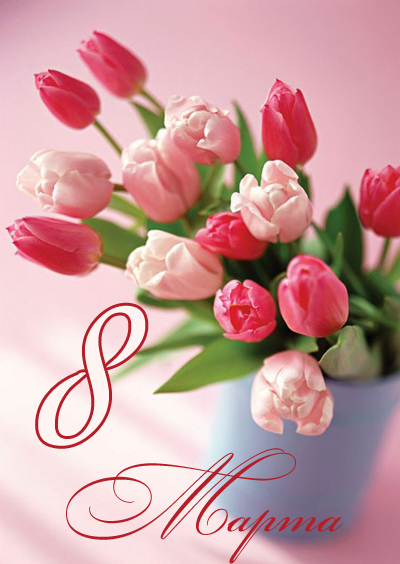 	Дорогие   женщины!	Красавица-весна ступила на порог, и вместе с ней пришел волшебный праздник - 8 Марта,Международный женский день!
Пусть 8 марта у Вас в сердце поселится радостное, весеннее настроение, и останется там на весь год. Пусть кружится голова от внимания и комплиментов мужчин, пусть исполняются желания, надежды и мечты. 
Пусть нежность весны, тепло первых лучей солнца и неповторимая красота весенних цветов наполняют Вашу душу теплом и радостью, жизнь складывается благополучно- с уверенностью в будущем, ладом в семье, достатком и процветанием, а любимые, родные и друзья чаще дарят Вам свои улыбки и приятные слова!С уважением,председатель территориальной избирательной комиссии города Ливны Н. Иванилова